※赤字部分は消して入力してください。ムトス飯田助成制度若者発・地域づくり協働制度助成金申し込み書ムトス飯田推進委員会会長　佐　藤　　健　様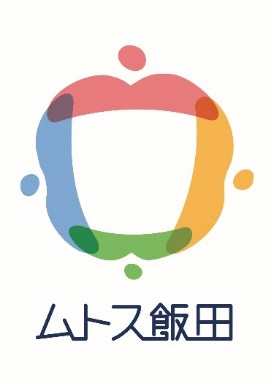 下記のとおり助成金の交付を申請します。記１．グループ情報・担当者　　　 　　　　　　　　　＊協力し合う全グループが、こちらの１ページ目を提出してください。２．活動内容３. 活動のきっかけや内容など４. 活動する中で、悩みはありますか？５．応募書類チェックリスト令和年月日Ａ申し込み者グループ名Ａ申し込み者代表者氏名Ａ申し込み者住所〒Ａ申し込み者電話Ａ申し込み者ﾒｰﾙｱﾄﾞﾚｽＡ申し込み者学校名（所属している場合）↓Ａが17才以下の場合Ｂ活動サポーター（18才以上）氏名↓Ａが17才以下の場合Ｂ活動サポーター（18才以上）住所〒↓Ａが17才以下の場合Ｂ活動サポーター（18才以上）電話↓Ａが17才以下の場合Ｂ活動サポーター（18才以上）ﾒｰﾙｱﾄﾞﾚｽ担当者の連絡先担当者の連絡先氏名氏名氏名氏名氏名氏名氏名氏名氏名担当者の連絡先担当者の連絡先住所　〒住所　〒住所　〒住所　〒住所　〒住所　〒住所　〒住所　〒住所　〒担当者の連絡先担当者の連絡先電話メールアドレスメールアドレスグループ情報設立年月年月メンバー数人グループ情報活動の目的どんな思いで活動していますか？どんな思いで活動していますか？どんな思いで活動していますか？どんな思いで活動していますか？どんな思いで活動していますか？どんな思いで活動していますか？どんな思いで活動していますか？どんな思いで活動していますか？どんな思いで活動していますか？グループ情報活動状況これまでどんな活動をしましたか？これまでどんな活動をしましたか？これまでどんな活動をしましたか？これまでどんな活動をしましたか？これまでどんな活動をしましたか？これまでどんな活動をしましたか？これまでどんな活動をしましたか？これまでどんな活動をしましたか？これまでどんな活動をしましたか？協働する全グループ名協働する全グループ名活動名活動の内容が想像できるタイトルを付けてください。活動の内容が想像できるタイトルを付けてください。活動の内容が想像できるタイトルを付けてください。活動の内容が想像できるタイトルを付けてください。活動の内容が想像できるタイトルを付けてください。活動の内容が想像できるタイトルを付けてください。活動の内容が想像できるタイトルを付けてください。活動の内容が想像できるタイトルを付けてください。活動の内容が想像できるタイトルを付けてください。活動の内容が想像できるタイトルを付けてください。活動の内容が想像できるタイトルを付けてください。活動の内容が想像できるタイトルを付けてください。活動の内容が想像できるタイトルを付けてください。活動の内容が想像できるタイトルを付けてください。活動の内容が想像できるタイトルを付けてください。活動の内容が想像できるタイトルを付けてください。活動の内容が想像できるタイトルを付けてください。活動の内容が想像できるタイトルを付けてください。活動費合計円円・今回の企画全てにかかる費用を書いてください。・別紙の収入支出計画書の「活動費合計」の金額と同じ金額にしてください。・今回の企画全てにかかる費用を書いてください。・別紙の収入支出計画書の「活動費合計」の金額と同じ金額にしてください。・今回の企画全てにかかる費用を書いてください。・別紙の収入支出計画書の「活動費合計」の金額と同じ金額にしてください。・今回の企画全てにかかる費用を書いてください。・別紙の収入支出計画書の「活動費合計」の金額と同じ金額にしてください。・今回の企画全てにかかる費用を書いてください。・別紙の収入支出計画書の「活動費合計」の金額と同じ金額にしてください。・今回の企画全てにかかる費用を書いてください。・別紙の収入支出計画書の「活動費合計」の金額と同じ金額にしてください。・今回の企画全てにかかる費用を書いてください。・別紙の収入支出計画書の「活動費合計」の金額と同じ金額にしてください。・今回の企画全てにかかる費用を書いてください。・別紙の収入支出計画書の「活動費合計」の金額と同じ金額にしてください。・今回の企画全てにかかる費用を書いてください。・別紙の収入支出計画書の「活動費合計」の金額と同じ金額にしてください。・今回の企画全てにかかる費用を書いてください。・別紙の収入支出計画書の「活動費合計」の金額と同じ金額にしてください。助成金希望額円円・最大は30万円です。・5万円以下になる時は申込様式が別になります。・最大は30万円です。・5万円以下になる時は申込様式が別になります。・最大は30万円です。・5万円以下になる時は申込様式が別になります。・最大は30万円です。・5万円以下になる時は申込様式が別になります。・最大は30万円です。・5万円以下になる時は申込様式が別になります。・最大は30万円です。・5万円以下になる時は申込様式が別になります。・最大は30万円です。・5万円以下になる時は申込様式が別になります。・最大は30万円です。・5万円以下になる時は申込様式が別になります。・最大は30万円です。・5万円以下になる時は申込様式が別になります。・最大は30万円です。・5万円以下になる時は申込様式が別になります。活動期間年月日日日～年月日活動期間を書いてください。活動の対象者人人人人未定の場合、見込み数（参加してほしい人数）を書いてください。　未定の場合、見込み数（参加してほしい人数）を書いてください。　未定の場合、見込み数（参加してほしい人数）を書いてください。　未定の場合、見込み数（参加してほしい人数）を書いてください。　未定の場合、見込み数（参加してほしい人数）を書いてください。　未定の場合、見込み数（参加してほしい人数）を書いてください。　未定の場合、見込み数（参加してほしい人数）を書いてください。　未定の場合、見込み数（参加してほしい人数）を書いてください。　未定の場合、見込み数（参加してほしい人数）を書いてください。　申請回数□　初回　　　　□　２回目　　　　□　３回目□　初回　　　　□　２回目　　　　□　３回目□　初回　　　　□　２回目　　　　□　３回目□　初回　　　　□　２回目　　　　□　３回目□　初回　　　　□　２回目　　　　□　３回目□　初回　　　　□　２回目　　　　□　３回目□　初回　　　　□　２回目　　　　□　３回目□　初回　　　　□　２回目　　　　□　３回目□　初回　　　　□　２回目　　　　□　３回目□　初回　　　　□　２回目　　　　□　３回目□　初回　　　　□　２回目　　　　□　３回目□　初回　　　　□　２回目　　　　□　３回目□　初回　　　　□　２回目　　　　□　３回目□　初回　　　　□　２回目　　　　□　３回目□　初回　　　　□　２回目　　　　□　３回目□　初回　　　　□　２回目　　　　□　３回目□　初回　　　　□　２回目　　　　□　３回目□　初回　　　　□　２回目　　　　□　３回目他の補助金などを申し込んでいますか？□　無　　□　有（補助金の制度名　　　　　　　　　　　　　　　　　　　　　）□　無　　□　有（補助金の制度名　　　　　　　　　　　　　　　　　　　　　）□　無　　□　有（補助金の制度名　　　　　　　　　　　　　　　　　　　　　）□　無　　□　有（補助金の制度名　　　　　　　　　　　　　　　　　　　　　）□　無　　□　有（補助金の制度名　　　　　　　　　　　　　　　　　　　　　）□　無　　□　有（補助金の制度名　　　　　　　　　　　　　　　　　　　　　）□　無　　□　有（補助金の制度名　　　　　　　　　　　　　　　　　　　　　）□　無　　□　有（補助金の制度名　　　　　　　　　　　　　　　　　　　　　）□　無　　□　有（補助金の制度名　　　　　　　　　　　　　　　　　　　　　）□　無　　□　有（補助金の制度名　　　　　　　　　　　　　　　　　　　　　）□　無　　□　有（補助金の制度名　　　　　　　　　　　　　　　　　　　　　）□　無　　□　有（補助金の制度名　　　　　　　　　　　　　　　　　　　　　）□　無　　□　有（補助金の制度名　　　　　　　　　　　　　　　　　　　　　）□　無　　□　有（補助金の制度名　　　　　　　　　　　　　　　　　　　　　）□　無　　□　有（補助金の制度名　　　　　　　　　　　　　　　　　　　　　）□　無　　□　有（補助金の制度名　　　　　　　　　　　　　　　　　　　　　）□　無　　□　有（補助金の制度名　　　　　　　　　　　　　　　　　　　　　）□　無　　□　有（補助金の制度名　　　　　　　　　　　　　　　　　　　　　）①活動を考えたきっかけや動機は何ですか？②活動の内容と計画（具体的に）＜計画＞　例：〇月　〇〇を準備、〇月〇日　当日開催　など＜内容＞③活動によってどんな効果を期待しますか？ 例：参加した人に〇〇と感じてほしい、運営する自分たちがこんなふうに成長したい　など④これまでの成果や振り返り※この活動をこれまでにすでに行っている場合、振り返りを書いてください。⑤来年度以降に予定する活動　※今後はどんなふうに活動を続けていきますか？例えば「参加者呼びかけのチラシを広く知らせたい」など企画の中で困りごとがあれば書いてください。☑応募書類内　容□助成金申し込み書□活動費の計画書活動費の収入計画と支出計画を、別紙Excelシートに入力してください。□グループ名簿・別紙Excelシートに入力してください。・様式は決まっていないので、すでに名簿があればそちらを提出してください。・個人申し込みの場合は、不要です。□見積書３万円以上の物品を購入する場合、ゲスト料やレンタル料が必要な場合、購入する予定の業者へ「見積書（注文内容にもとづいて事前に金額を示す書類）」を依頼して、提出してください。